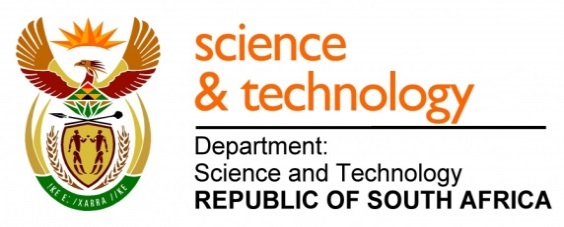 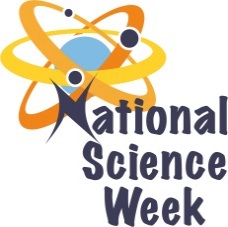 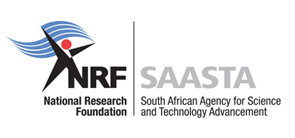 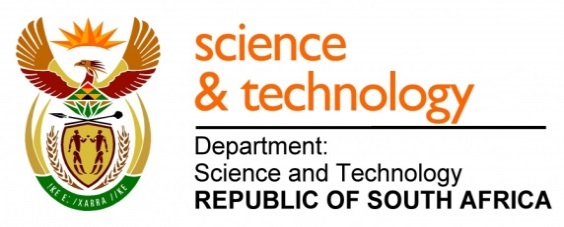 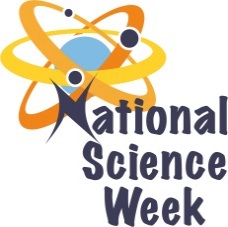 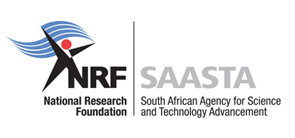 ORGANISATION NAME: 	ORGANISATION NAME: 	ORGANISATION NAME: 	ORGANISATION NAME: 	 PRIMABONE TRADING PTY (LTD) PRIMABONE TRADING PTY (LTD) PRIMABONE TRADING PTY (LTD) PRIMABONE TRADING PTY (LTD) PRIMABONE TRADING PTY (LTD) PRIMABONE TRADING PTY (LTD)CONNECT WITH US ONLINECONNECT WITH US ONLINECONNECT WITH US ONLINETwitter: Twitter: >>>>>CONNECT WITH US ONLINECONNECT WITH US ONLINECONNECT WITH US ONLINEFacebook:Facebook:>>>>>CONNECT WITH US ONLINECONNECT WITH US ONLINECONNECT WITH US ONLINEWebsite: Website: >>>>>DATE OF ACTIVITYDISTRICT WHERE ACTIVITY BEING HELDVENUE WHERE ACTIVITY IS TAKING PLACEACTIVITIES (Provide a short description of the activity)ACTIVITIES (Provide a short description of the activity)ACTIVITIES (Provide a short description of the activity)TARGET AUDIENCETIMESLOTCONTACT PERSONEMAIL ADDRESSPHONE NUMBERBOOKING REQUIRED(YES OR NO)08/08/2017 to 09/08/2017EhlanzeniPhakamani Primary SchoolThe Role Models will be motivating leaners and encouraging them to be in the science and maths Field, advising the leaners about different field and opportunities available in the science stream.The Role Models will be motivating leaners and encouraging them to be in the science and maths Field, advising the leaners about different field and opportunities available in the science stream.The Role Models will be motivating leaners and encouraging them to be in the science and maths Field, advising the leaners about different field and opportunities available in the science stream.10501 Hour 2X a dayNcobile Khoza – mhlo.les@icloud  - 0783105319No08/08/2017 to 08/08/2017EhlanzeniJoseph Matsebula Secondary SchoolWe demonstrate fun science experiments to leaners, showing that science is not magic but pure Science in a fun way.We demonstrate fun science experiments to leaners, showing that science is not magic but pure Science in a fun way.We demonstrate fun science experiments to leaners, showing that science is not magic but pure Science in a fun way.10501 Hour 2X a dayNcobile Khoza – mhlo.les@icloud - 0783105319No08/08/2017EhlanzeniKomati Mine (Barberton) Leaners Will be taken through Mining Process to Mining of Gold and Opportunities for scientist.Leaners Will be taken through Mining Process to Mining of Gold and Opportunities for scientist.Leaners Will be taken through Mining Process to Mining of Gold and Opportunities for scientist.735 hoursNcobile Khoza – mhlo.les@icloud - 0783105319Yes09/08/2017EhlanzeniMatsamo Plaza Is to inform the public about the National Science week, role of DST in the society and the importance of Maths and Science in the country.Is to inform the public about the National Science week, role of DST in the society and the importance of Maths and Science in the country.Is to inform the public about the National Science week, role of DST in the society and the importance of Maths and Science in the country.6006 hoursNcobile Khoza – mhlo.les@icloud - 0783105319yes